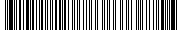 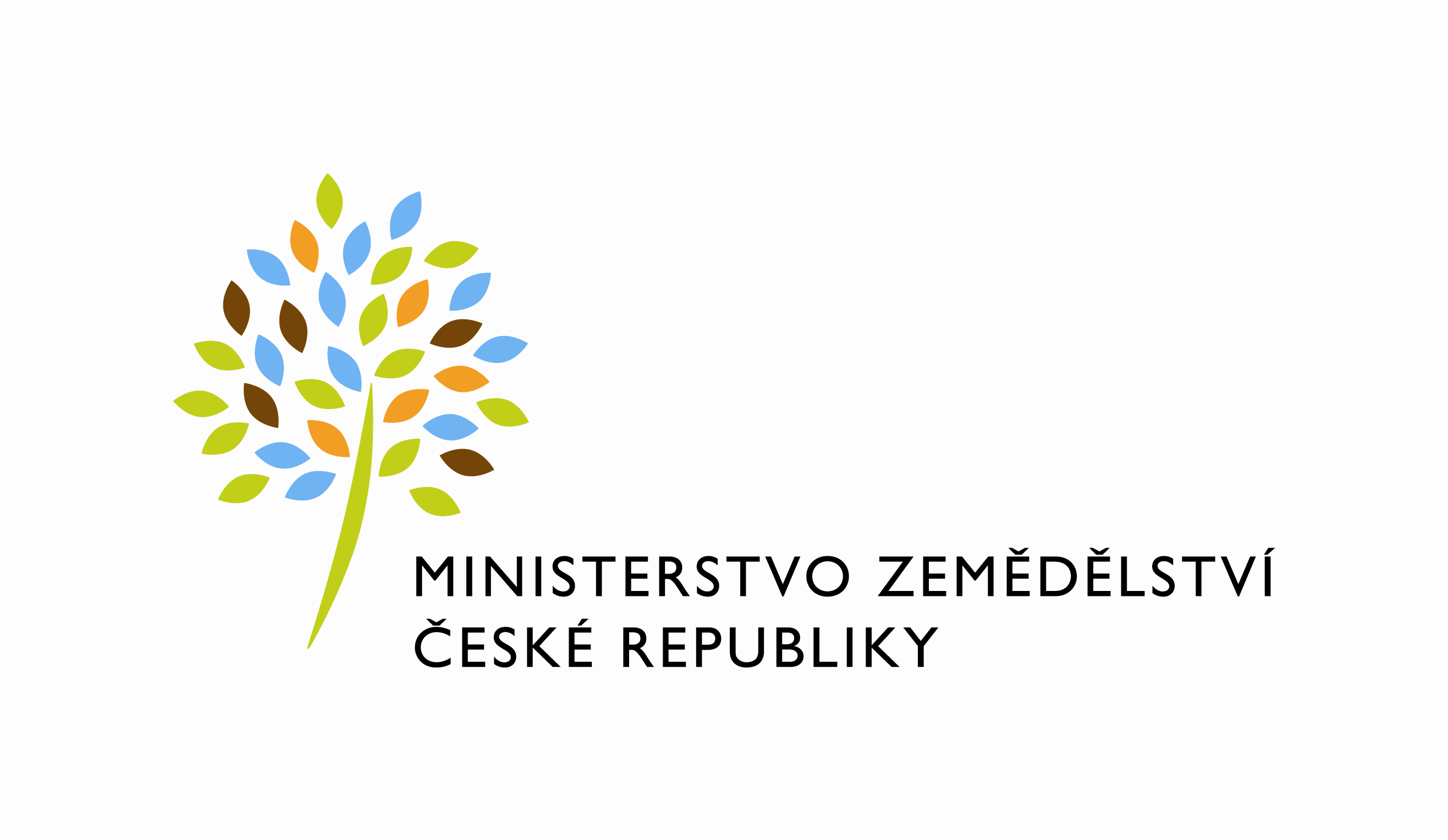 adresa: Těšnov 65/17, Nové Město, 110 00 Praha 1DATUM: 15. 9. 2022Prodloužení termínu dodání Objednávky č. 4500140788 k 683_PZ_PRAIS_II_2022_EAGRIAPP_JUDEH_IMPXLS_(Z34100)Vážený pane xxx,oznamuji Vám tímto prodloužení termínu dodání objednávky č.4500140788 k 683_PZ_PRAIS_II_2022_EAGRIAPP_JUDEH_IMPXLS_(Z34100)Nový termín 18.10.2022Zdůvodnění:Plnění je hotové, dne 6.9.2022 proběhla ukázka, ze které vyplynula potřeba doplnění funkcionality na základě importu reálných dat.S výše uvedeným souhlasí garant registru.S pozdravemPřílohy:útvar: Odbor informačních a komunikačních technologiíČíslo útvaru: 12120VÁŠ DOPIS ZN.:	 ZE DNE:	 SPISOVÁ ZN.:	 MZE-45060/2021-11152NAŠE ČJ.:	 MZE-54322/2022-12122VYŘIZUJE:	David NeužilTelefon:	221812012E-MAIL:	David.Neuzil@mze.czID DS: 	yphaax8O2 IT Services s.r.o.Vážený panxxxZa Brumlovkou 266/2Michle140 00 Praha 4%%%el_podpis%%%Ing. Jan Warausředitel odboru